Final Exam ReviewChapter 11-3 distance and midpoint (p. 26 17, 21,37,43)1-4 Angles vocab- acute, right, obtuse, solving for bisected angles (p. 36 17,25, 31,33,35)1-5 Angle relationships- adjacent, vertical, linear pair,supplementary, complementary (p.45 9-21 odd)1-6  Area and circumference and names of polygons (p 54 3,7,9,11, 13,17)1-7 Volume, Surface Area, and vocabulary (p. 64 7, 9,11,13,15)Chapter 33-1 vocabulary- alternate interior angles, alternate exterior angles, consecutive interior angles, corresponding angles, parallel, skew (p. 145 13,15,17,19,25-35odd)3-2 finding angles of parallel lines (p. 152 7-21 odd)3-3 slopes of lines (p.160 9-19 odd,23,25,27)3-4 equations of lines (p.169 13,19,25,29,31,37)3-5 proving lines parallel (p.176 9-19 odd)Chapter 44-1 vocabulary- acute, obtuse, right, scalene, isosceles, equilateral (p.205 1,3,5,15,17)4-2 finding angles of triangles (p.214 13-29odd)4-3 congruent triangles (p.220 1,5 p.232 33,35)4-4 SSS,SAS (p.230 7,9,11,15,17)4-5 ASA, AAS (p.238 1,3,7)4-6 Isosceles triangles- base angles congruent (p.248 15-27 odd)Chapter 55-1 Bisectors, medians, altitudes ( p. 275 7,13,155-2 larger side is opposite larger angle (p. 285 21-31 odd)5-4 sum of two sides must be greater than third side (p.299 7-13 odd)5-5 If two sides are congruent then two triangles can be compared using the inequality that large opposite sides are opposite large angles. (p. 307 11-15 odd)Chapter 66-2 Parallelogram properties  (p. 329 15-29 odd)6-3 Parallelogram properties converse (p.338 21,23,25)6-4 Rectangle properties (p.344 p. 344 7-21 odd)6-5 Rhombi and square (p. 352 15-21 odd)Chapter 77-2 Similar Polygons p. 392 1,57-3 Similar Triangles p.401 7,11,157-4 Parallel lines and midsegment theorem p. 410 1,157-5 Parts of similar triangles p.419 1,5,9,11Chapter 88-2 Pythagorean Theorem p.444 9,13,19,218-3 Special Right Triangles ( 45-45-90 and 30-60-90) p. 452 9,11,138-4 Trigonometry p. 461 45,47,49,518-5 Angles of Depression and Elevation p. 467 38-6 Law of Sines p.475 13,158-7 Law of Cosines p. 482 9,13Chapter 99-1 Reflections p. 501 13,179-2 Translations p. 506 119-3 Rotations p. 514 99-5 Dilations p.530 11,27Chapter 1010-1 Circles and Circumference p. 558 3510-2 Central angles and arcs p. 567 11,17,21,25,2710-3 Chords and arcs p. 574 13-21 odd10-4 Inscribed angles p. 583 1510-5 Tangents p. 593 5,11,1710-8 Equation of a circle p.617 9, 11,29Radians and degrees- see backChapter 1111-1 Area of Parallelograms p. 634 7,1111-2 Area of triangles, trapezoids, and rhombi p.643 11,13,15,27,2911-3 Area of regular polygons and circles p. 653 1711-4 Area of composite figures p. 661 7,9,3311-5 Area of sectors p. 669 15Probability-see backChapter 1313-1 Volumes of prisms and cylinders p. 732 5,913-2 Volumes of pyramids and cones p.740 3,713-3 Volumes of spheres (4/3 r3) p. 746 17,33 13-4Similar Solids p754 11,15,19,21 p.770 2 (H)Radians/Degrees: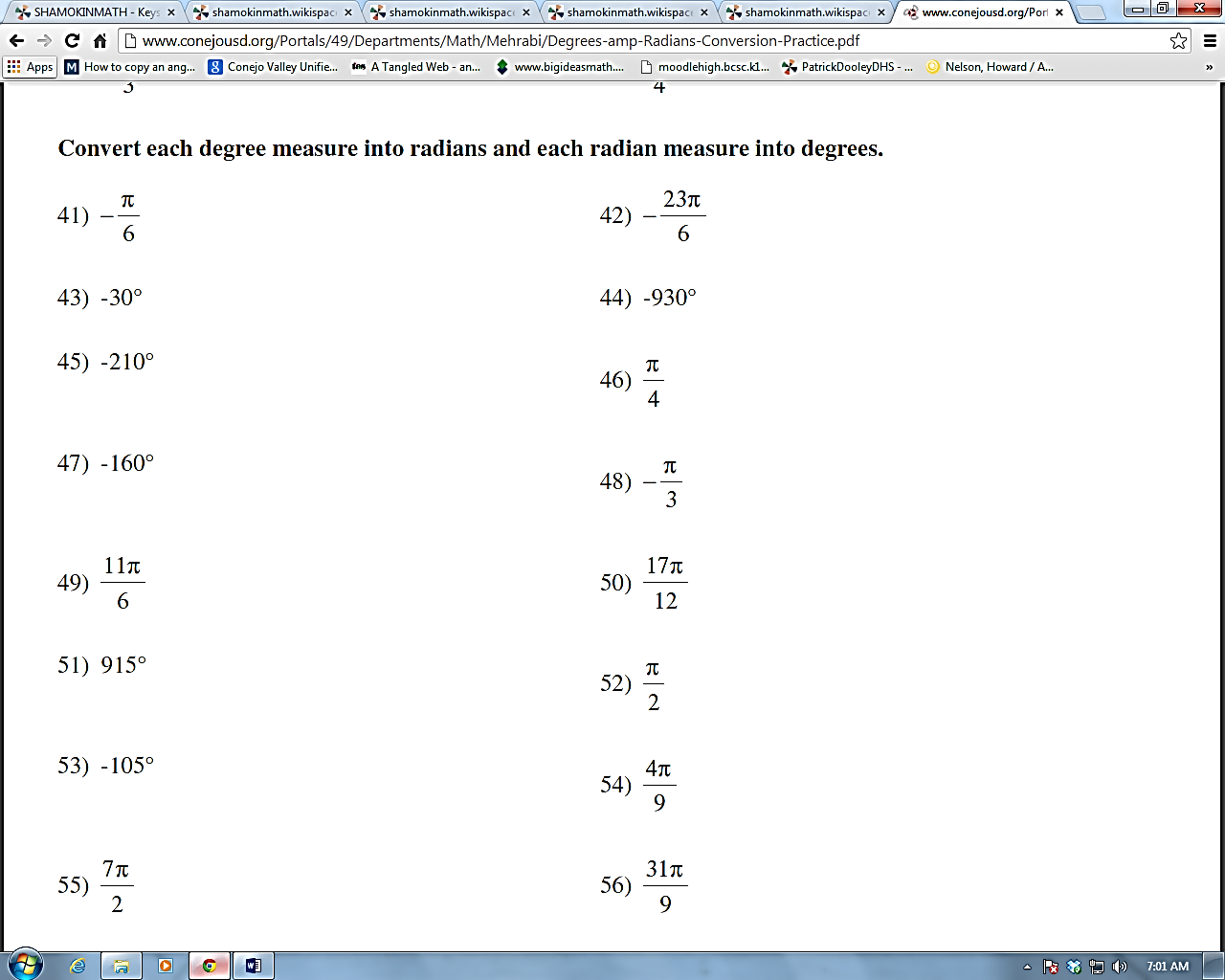 Probability: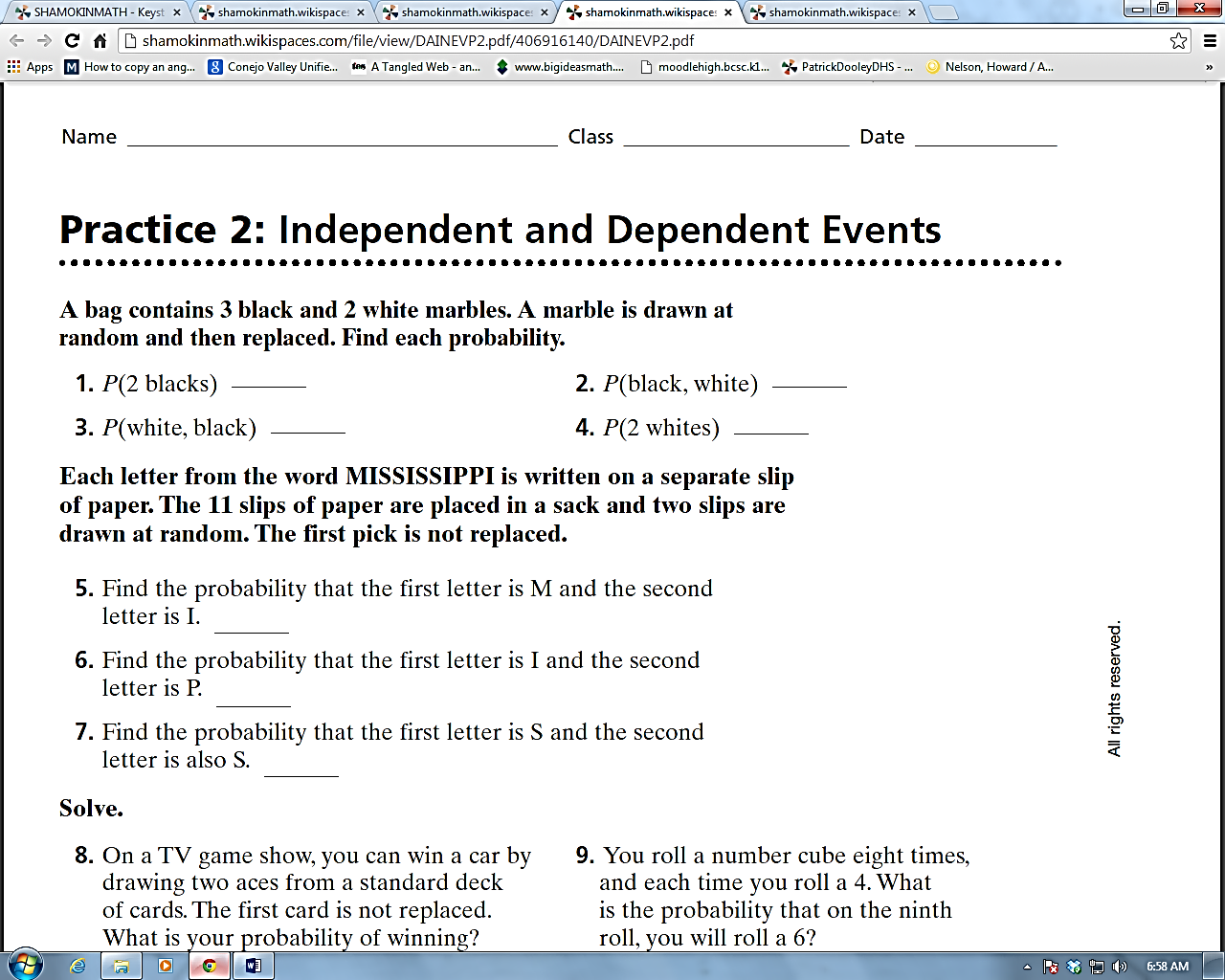 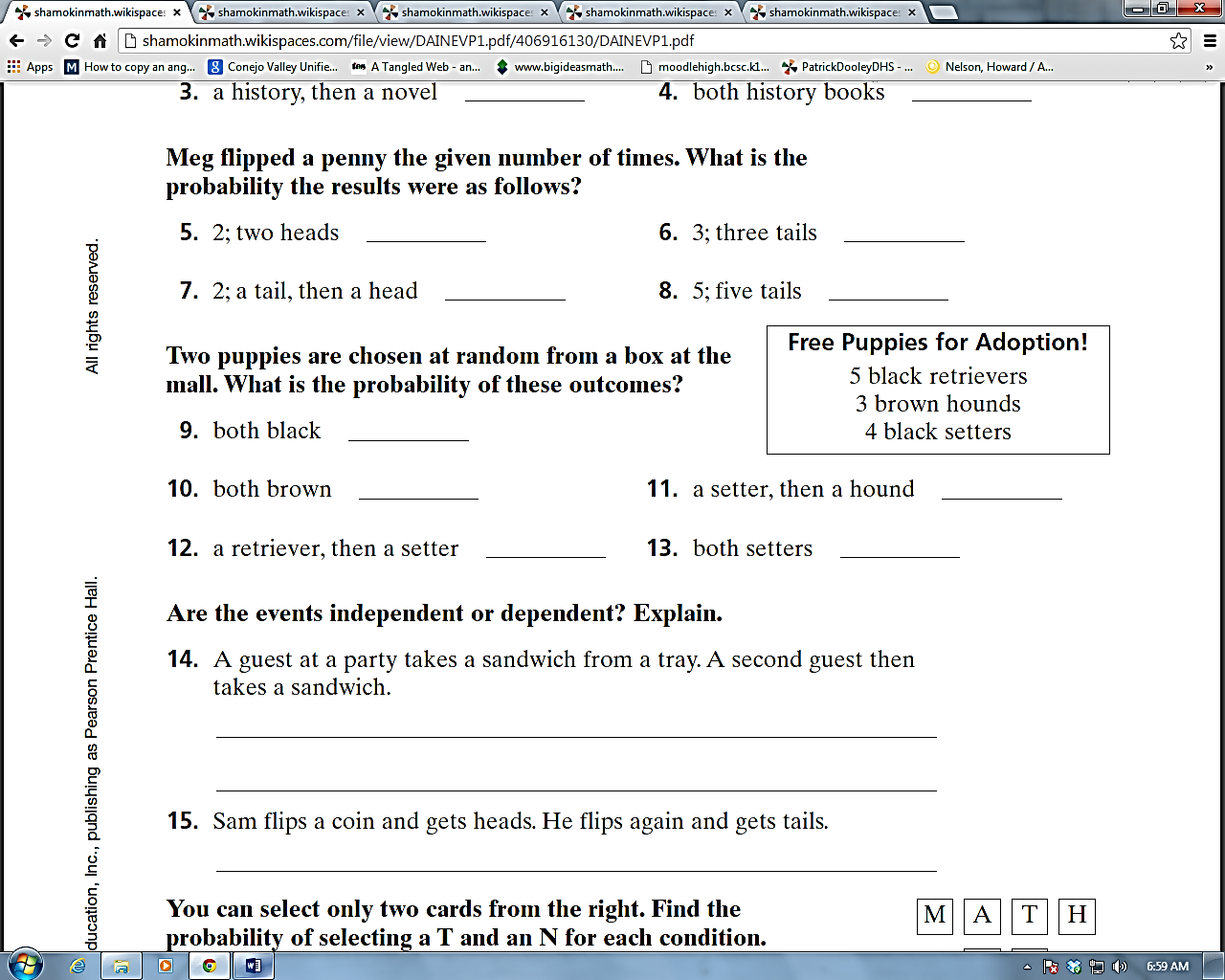 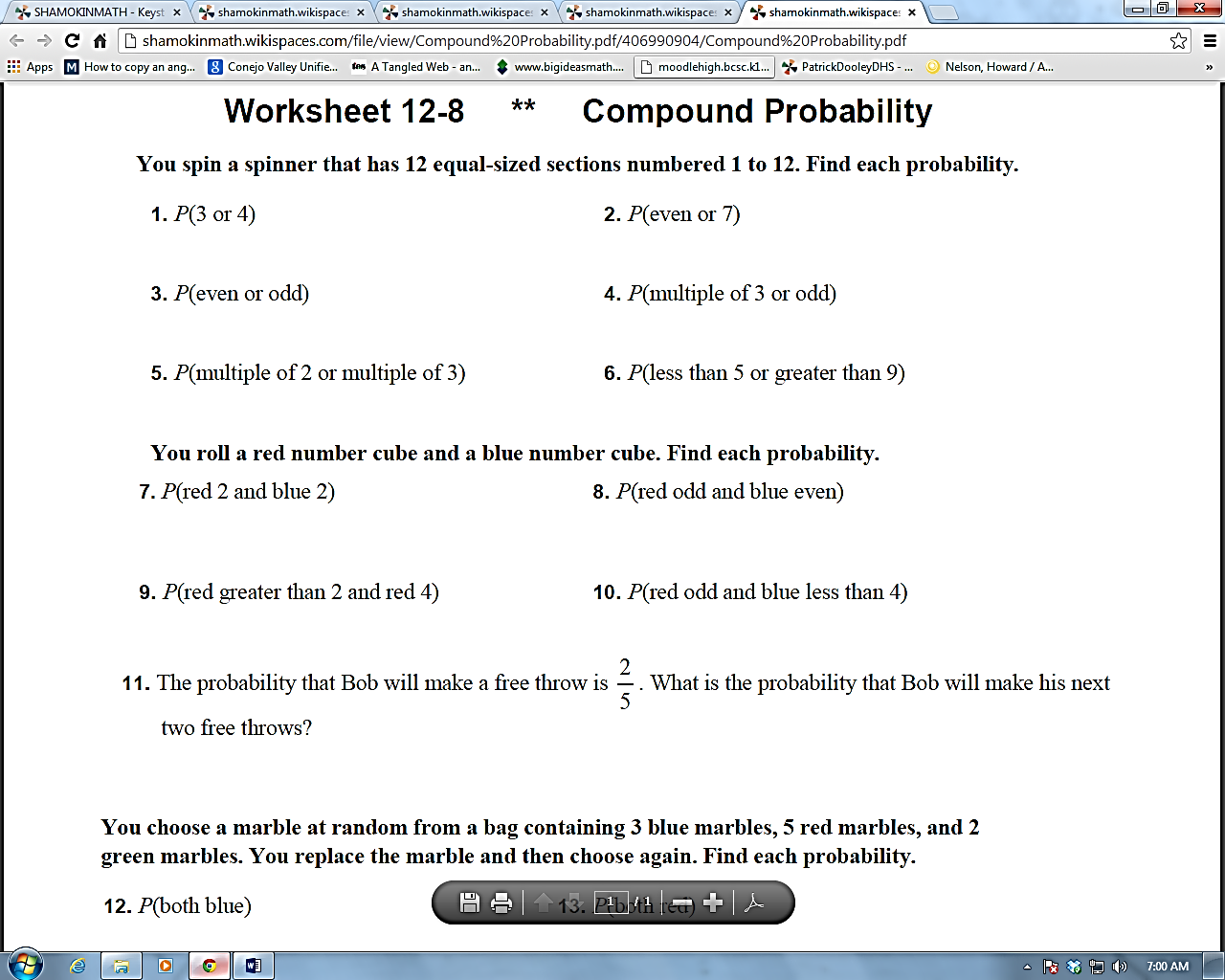 